                               MEGOLDÓKULCS	
Szeptember 22.Megbeszéltük a Radóval, hogy naplót fogunk írni, és majd ha öregek leszünk, jót derülünk rajta.	Ezt a szót, hogy derülünk, a Radótól gyűjtöttem. Az ő papája nyelvész. A mamája meg színésznő, és otthon mindig szerepeket tanul. Ezért nálunk az osztályban Radónak van a leggazdagabb szókincse. De én már sokat loptam belőle.          vagy	Radó majdnem mindig hosszúnadrágban jár. Anyu Jenőkének hívja, apu meg hámozott gilisztának.	Radóval hosszasan tárgyaltunk arról, hogyan írjuk a naplót. Csak arról írjunk-e bele, ami igazából megtörtént, vagy olyat is írjunk bele – hogy érdekesebb legyen -, amiről csak olvastunk. És hogy csak a vasár- meg ünnepnapokról írjunk-e, amikor kirándulni szokott az ember, meg moziba menni. Végül is a Radó azt mondta, hogy a hétköznapok érdekesek igazán, mert abból látszik, milyen egy család élete. Én elsősorban a családomról akarok naplót írni. (…)Szeptember 25.Feriék, a bátyámék kirándulni voltak Vácrátóton, és hoztak haza állatokat meg növényeket, mert a Feri meg a Novák biológiai szakkörbe jár. A Novák növényeket gyűjtött, Feri meg békákat. Van a szakkörnek egy nagy, üres terráriuma, azért gyűjtött a Feri békákat, hogy legyen benne valami, ami mozog. Szeretett volna gyíkot hozni, meg szalamandrát is, de azt nem talált.	Egy jó kis zsákban hozta a békákat, az is a szakköré, és hozott egy csomó falevelet, azt beleszórta a fürdőkádba, azután kiengedte a békákat, hogy éjszakára szabadok legyenek. Nagyon örültünk Picurkával, mert nem lehetett fürdenünk. A békáknak is örültünk, hozott a Feri egy mohazöldet, kacskaringós, fehér mintával, egy feketét, aminek a hasa fehér, két csíkos lábú kecskebékát és két vörös hasú unkát. Kellett volna egy különleges, zsemleszínű békának is lennie, de azt nem találtuk. Biztosan kimászott a zsákból, mielőtt még bekötötte. (…)Szeptember 27.Tegnap mozgalmas napunk volt, irigyelt is érte a Radó! Náluk egész álló nap nem történt más, csak az, hogy a papagáját idegesítette a szomszédból áthallatszó rádió, nálunk meg már korán reggel volt egy borzasztó nagy visítás. Én nem hallottam, mert még aludtam, de aki már ébren volt, az mind kirohant a folyosóra, mert azt hitték, megöltek valakit.	Sajnos, mi még akkor aludtunk Picurkával, csak a Feri hallotta. Mi csak az ajtócsapkodásra ébredtünk föl.	A nagy visítás az volt, hogy Annus néni, a házfelügyelőnk mosta a lépcsőt, és meglátta a mi zsemleszínű békánkat. Mert az nem Vácrátóton ugrott ki a zsákból, ahogy a Feri gondolta, hanem itt, a lépcsőházban. És ott ült szegény egész éjjel a hideg kövön. És Annus néni megijedt tőle.	Mikor a Feri lement a békáért, hogy felhozza, akkorra a Belvízi néni is elkezdett visítani, hogy micsoda szomszédság, kígyót-békát tartunk a lakásunkban, és ő kénytelen ilyen népekkel egy házban lakni. (…)Bálint Ágnes: Szeleburdi család (részletek), 5-13.o., Móra Könyvkiadó, 2008Szövegértési feladatok (40 pont)Legalább két érvvel igazold, hogy naplót ír a szerző!dátum szerepel a bejegyzések fölöttszerepel a szövegben: „Megbeszéltük a Radóval, hogy naplót fogunk írni”múlt időben számol be az eseményekrőlMinden egyéb, megfelelő érv elfogadható.Igaz vagy hamis az állítás? Karikázd be a megfelelő betűjelet (I/H)!Tudjuk a naplóíró nevét.  I / HHa hétfőn keletkezett az első bejegyzés, akkor szombaton a harmadik.   I / HA napló írójának egy testvére van.  I / HA házban csak az ő családjuk lakik.  I / H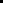 Ez egy emeletes ház.  I / HA naplóíró barátját Lajosnak hívják.  I / HA naplóíró aludt, amikor megtalálták a békát.  I /  H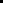 A békák a fürdőkádban töltötték az éjszakát.  I / HKeresd ki a szövegből a meghatározásnak megfelelő szót, és írd a megfelelő alakban a pontozott vonalra!vidám, nevet valamin: derüla nyelv megértését segítő személy: nyelvészegy nyelv szavainak összessége: szókincspiros számmal jelzik a naptárban: vasár- és ünnepnapüvegfalú berendezés kisebb állatok tartására: terráriumfekete színű, sárga pöttyös erdei gyík: szalamandra                        Ki(k)hez kötődik a szövegben? Töltsd ki a táblázatot! Csak az állítás számát írd be a név alatti rubrikába!  (Vannak számok, amelyek több helyre is beírhatók. A rossz helyre írt számért pontlevonás jár.)van papagájaa családjáról akar írniFerivel egy szakkörbe jára naplóíró testvéreJenő a keresztnevebiológiai szakkörbe jár„hámozott giliszta”visítottVácrátóton kirándultörült, hogy nem kell fürödnieanyukája színésznőPicurka a testvéreMinden hiányzó vagy rossz helyre írt szám 1-1 pont levonásával jár.Található az első bejegyzésben egy többértelműségen alapuló vicc. Húzd alá ezt a két mondatot a szövegben!Feriék mohazöld békát gyűjtöttek. Írj egy-egy állat- vagy növénynevet a következő színek elé, hogy ilyen típusú szót kapjál!hollófekete, kanárisárga, narancs/citromsárga, nefelejcskék	Minden egyéb, jó megoldás elfogadható.A regény címe Szeleburdi család. Mit jelent a melléknév, és szerinted miért kapta ez a család ezt a jelzőt? Válaszodat két-három mondatban fogalmazd meg!           a szeleburdi szó jelentése: bolondos, hóbortos, szétszórt, lökött stb. (1 pont)véleményem: (megfelelő mennyiségű mondat 1 pont, szöveg tartalmára való utalás 2 pont, megfogalmazás minősége 1 pont)Hogyan zárult le szerinted a kaland a békákkal? Írd meg a következő naplóbejegyzést 3-4 mondatban! megfelelő dátum 1 pontmegfelelő mennyiség 1 pontE/1. vagy T/1. 1 ponttartalom ötletessége, nyelvi minősége 2 pontHelyesírási feladatok (40 pont)1. Kiemeltünk 12, sz betűvel kezdődő szót a napló első és második bejegyzéséből. Az a feladatod, hogy állítsd őket betűrendbe.1. szabadok				5. szalamandrát		9. színésznő2. szakkörbe				6. szeptember			10. szókincse3. szakköré				7. szerepeket			11. szokott4. szakkörnek			8. szeretett			12. szótMinden hibás helyre írt vagy hiányzó szóért 1 pont levonás.2. Radóéknak papagájuk volt. J vagy ly van a következő madárnevekben? Írd a pontok helyébe a megfelelő betűt! 	fürj, seregély, bagoly,  héja, sirály, szajkó, ölyv, keselyű, fajdkakas, pulykaMinden jó megoldás fél pont.,3. Írj ki öt olyan szót a harmadik naplóbejegyzésből, amelyet máshogy írunk le, mint ahogy kiejtjük!áthallatszó, aludtam, azt, aludtunk, ébredtünk, házfelügyelőnk, zsákból, megijedt, szomszédság, lakásunkban, Belvíziék, rádió4. Pótold a Bálint Ágnesről szóló szövegben a hiányzó betűket! Bálint Ágnes a Magyar Televízió első gyermekműsor-szerkesztője, a magyar gyermek- és ifjúsági televíziós műsorkészítés egyik megalapozója, a televíziózás hőskorának meghatározó egyénisége volt. Számtalan közkedvelt mesesorozat, hangjáték, mese és meseregény írója, fordítója. József Attila-díjas író, szerkesztő, dramaturg.Meséin nemzedékek nőttek fel. (…) Majd jött Mazsola, feneketlen étvágyával, mindig sáros orrával és egészségesen megzabolázhatatlan gyermeklelkületével, hogy Manócskával, később Tádéval együtt azonnal belopja magát a legkisebbek (és szüleik, nagyszüleik) szívébe.Egyedi humora először a bevallottan jórészt saját családjáról mintázott Szeleburdi családban mutatkozott meg igazán – hangjáték, majd könyv és film formában is.Frakk, a macskák réme és a foci bolondja, illetve a Kukori-Kotkoda örök házaspárja is olyan klasszikus sorozat, amely a felnőtteket legalább annyira megszólítja, mint a gyerekeket, ha nem még inkább.Még folytathatnánk: a 19 éves korában kiadott első meseregénytől, Az elvarázsolt egérkisasszonytól kezdve a televíziós szerkesztőként kitalált Tévé-Macin vagy az első környezetvédő műsort jelentő Kuckón keresztül a Labdarózsáig, vagy a társszerzőként írt Vízipók-csodapókig, mindenkinek megvan a maga kedvence.Bálint Ágnes (balintagnes.hu)6. Három szóalakot hibásan írtunk. Karikázd be a sorszámukat!Készítette: Berényi Éva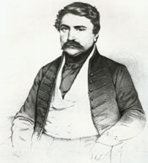 DEÁK FERENC
MAGYAR NYELVI ÉS SZÖVEGÉRTÉSI
VERSENY
5. évfolyam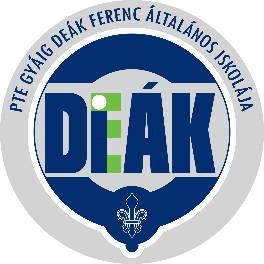 286Radóa napló írójaNovákFeriBelvízi néni1, 5, 7, 112, 10, 123, 6, 94, 6, 9, 1288245540855131.   ésszerű2.   vonzza3.  higyj4.   lesz5.   jössz6.  menny7.   menj8.   meny9.  bírkózik94080